Приложение 1Проектное предложение по внесению изменений  в Правила землепользования и застройки муниципального образования «Кизнерское» Кизнерского района Удмуртской Республики 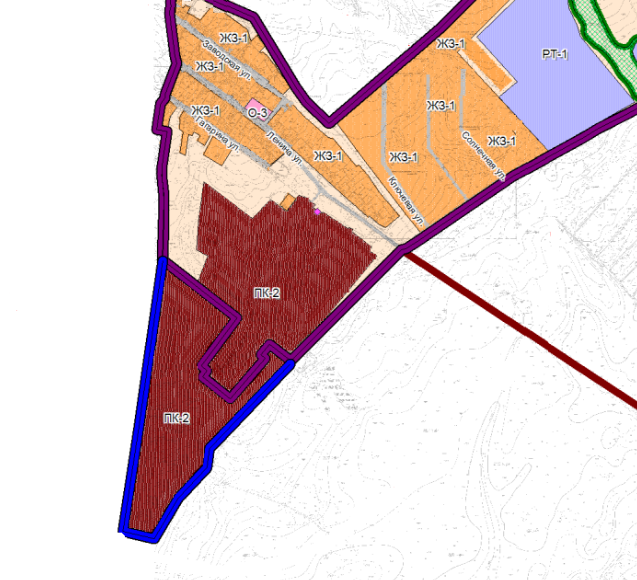 Глава муниципального образования «Кизнерское»                             И.Н. ЯковлевПриложение 2Проектное предложение по внесению изменений  в Правила землепользования и застройки муниципального образования «Кизнерское» Кизнерского района Удмуртской Республики 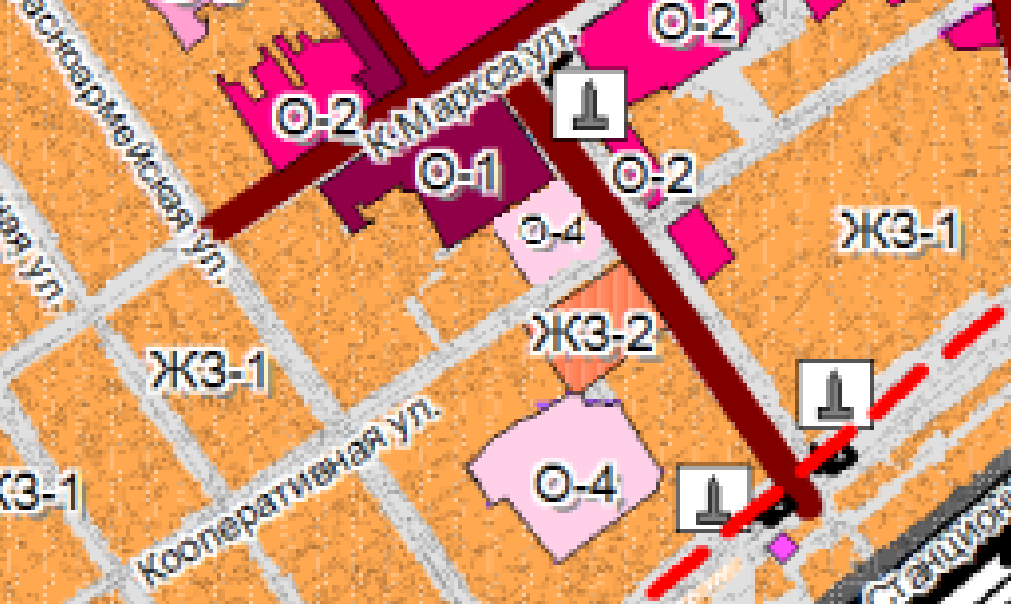 Глава муниципального образования «Кизнерское»                             И.Н. Яковлев